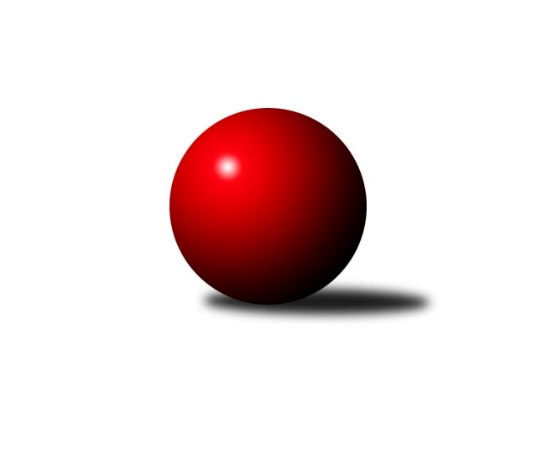 Č.8Ročník 2017/2018	11.11.2017Nejlepšího výkonu v tomto kole: 3440 dosáhlo družstvo: TJ Dobřany B3.KLM A 2017/2018Výsledky 8. kolaSouhrnný přehled výsledků:TJ Kovohutě Příbram 	- Kuželky Aš	2:6	3119:3138	11.0:13.0	11.11.TJ Dobřany B	- SK Škoda VS Plzeň 	5:3	3440:3385	13.0:11.0	11.11.SKK Podbořany 	- TJ Elektrárny Kadaň	1:7	3157:3289	9.0:15.0	11.11.TJ Teplice Letná	- KK Konstruktiva Praha 	6:2	3138:3040	13.0:11.0	11.11.TJ Lokomotiva Ústí n. L.	- TJ Blatná	6:2	3344:3259	13.0:11.0	11.11.TJ VTŽ Chomutov	- TJ Lomnice	3:5	3111:3147	12.0:12.0	11.11.Tabulka družstev:	1.	Kuželky Aš	8	5	2	1	41.0 : 23.0 	115.5 : 76.5 	 3192	12	2.	TJ Teplice Letná	8	5	0	3	37.5 : 26.5 	101.0 : 91.0 	 3191	10	3.	TJ Kovohutě Příbram	8	5	0	3	36.5 : 27.5 	104.5 : 87.5 	 3187	10	4.	TJ Dobřany B	8	5	0	3	34.0 : 30.0 	101.5 : 90.5 	 3233	10	5.	TJ VTŽ Chomutov	8	4	1	3	35.0 : 29.0 	106.0 : 86.0 	 3275	9	6.	TJ Elektrárny Kadaň	8	3	2	3	34.0 : 30.0 	100.0 : 92.0 	 3243	8	7.	TJ Blatná	8	4	0	4	32.5 : 31.5 	91.5 : 100.5 	 3204	8	8.	TJ Lomnice	8	4	0	4	32.0 : 32.0 	92.5 : 99.5 	 3145	8	9.	TJ Lokomotiva Ústí n. L.	8	4	0	4	30.0 : 34.0 	80.5 : 111.5 	 3160	8	10.	KK Konstruktiva Praha	8	2	1	5	25.0 : 39.0 	85.5 : 106.5 	 3122	5	11.	SK Škoda VS Plzeň	8	2	0	6	23.5 : 40.5 	86.5 : 105.5 	 3195	4	12.	SKK Podbořany	8	2	0	6	23.0 : 41.0 	87.0 : 105.0 	 3157	4Podrobné výsledky kola:	 TJ Kovohutě Příbram 	3119	2:6	3138	Kuželky Aš	David Hošek	141 	 155 	 125 	127	548 	 4:0 	 487 	 122	116 	 123	126	Václav Pilař	Josef Hůda	127 	 141 	 115 	113	496 	 1:3 	 535 	 135	137 	 125	138	Tomáš Viczmandi	Luboš Řezáč	130 	 125 	 133 	129	517 	 1:3 	 551 	 144	147 	 128	132	Martin Vrbata	Martin Čistý	128 	 142 	 124 	122	516 	 1:3 	 520 	 131	118 	 144	127	Jaroslav Bulant	Tomáš Číž	123 	 129 	 119 	131	502 	 2:2 	 513 	 121	138 	 130	124	Martin Hurta	Oldřich Hendl 	148 	 123 	 145 	124	540 	 2:2 	 532 	 139	129 	 137	127	Ota Maršát st.rozhodčí: Nejlepší výkon utkání: 551 - Martin Vrbata	 TJ Dobřany B	3440	5:3	3385	SK Škoda VS Plzeň 	Martin Provazník	131 	 144 	 142 	160	577 	 2:2 	 590 	 127	140 	 158	165	Pavel Říhánek	Roman Lipchavský	142 	 139 	 140 	143	564 	 2:2 	 559 	 133	141 	 132	153	Milan Findejs	Michal Šneberger	149 	 163 	 150 	157	619 	 4:0 	 542 	 139	125 	 131	147	Petr Svoboda	Dominik Novotný	159 	 144 	 115 	120	538 	 1:3 	 579 	 130	161 	 131	157	Milan Vicher	Roman Pivoňka	117 	 139 	 140 	143	539 	 2:2 	 555 	 135	149 	 134	137	Jakub Solfronk	Jan Koubský	160 	 140 	 159 	144	603 	 2:2 	 560 	 161	150 	 125	124	Petr Sachunskýrozhodčí: Nejlepší výkon utkání: 619 - Michal Šneberger	 SKK Podbořany 	3157	1:7	3289	TJ Elektrárny Kadaň	Petr Richtarech	157 	 144 	 116 	144	561 	 2:2 	 582 	 149	157 	 141	135	Jan Hák	Pavel Stupka	128 	 117 	 129 	135	509 	 3:1 	 506 	 126	113 	 135	132	Daniel Lukáš	Jiří Gramskopf	146 	 122 	 123 	132	523 	 0:4 	 561 	 152	138 	 128	143	Michal Hrdina	Vladislav Krusman *1	127 	 107 	 117 	130	481 	 1:3 	 541 	 141	131 	 150	119	Jaroslav Lefner	Jaroslav Wágner	134 	 140 	 130 	138	542 	 1:3 	 553 	 137	141 	 138	137	Karel Bučko	Vladimír Šána	131 	 145 	 139 	126	541 	 2:2 	 546 	 115	153 	 137	141	Marcel Lukášrozhodčí: střídání: *1 od 62. hodu Kamil SrkalNejlepší výkon utkání: 582 - Jan Hák	 TJ Teplice Letná	3138	6:2	3040	KK Konstruktiva Praha 	Milan Hnilica	123 	 131 	 123 	127	504 	 1:3 	 494 	 133	96 	 131	134	Zbyněk Lébl	David Bouša	137 	 141 	 119 	125	522 	 3:1 	 503 	 128	133 	 112	130	Pavel Vymazal	Jan Filip	129 	 105 	 112 	127	473 	 1:3 	 516 	 113	125 	 143	135	Pavel Plachý	Alexandr Trpišovský	137 	 129 	 131 	114	511 	 3:1 	 494 	 133	125 	 113	123	Tibor Machala	Jan Hybš	137 	 167 	 122 	141	567 	 2:2 	 532 	 145	129 	 139	119	Jaroslav Borkovec	Lukáš Hanzlík	127 	 167 	 142 	125	561 	 3:1 	 501 	 117	112 	 139	133	Jaroslav Pleticha st.rozhodčí: Nejlepší výkon utkání: 567 - Jan Hybš	 TJ Lokomotiva Ústí n. L.	3344	6:2	3259	TJ Blatná	Radek Jalovecký	151 	 142 	 146 	126	565 	 3:1 	 498 	 113	131 	 122	132	Vít Kobliha	Martin Zahálka st.	130 	 128 	 116 	154	528 	 2:2 	 520 	 107	138 	 149	126	Karel Koubek	Jiří Šípek	126 	 149 	 112 	137	524 	 1:3 	 573 	 130	132 	 143	168	Stanislav Kníže	Miroslav Wedlich	149 	 129 	 152 	152	582 	 3:1 	 557 	 133	156 	 131	137	Jiří Vokurka	Milan Grejtovský	138 	 147 	 163 	131	579 	 1:3 	 590 	 168	148 	 138	136	Evžen Cígl	Tomáš Vrána	141 	 121 	 153 	151	566 	 3:1 	 521 	 123	132 	 125	141	Jan Kobliharozhodčí: Nejlepší výkon utkání: 590 - Evžen Cígl	 TJ VTŽ Chomutov	3111	3:5	3147	TJ Lomnice	Zbyněk Vytiska	131 	 134 	 124 	112	501 	 1.5:2.5 	 535 	 122	134 	 136	143	Bohumil Maněna	Stanislav ml. Šmíd ml.	132 	 129 	 162 	136	559 	 2:2 	 554 	 120	146 	 130	158	Josef Veverka	Přemysl Vytiska	136 	 115 	 124 	106	481 	 1.5:2.5 	 508 	 124	132 	 124	128	Jiří Guba	Ondřej Šmíd	125 	 133 	 136 	128	522 	 3.5:0.5 	 503 	 122	131 	 122	128	Štěpán Diosegi	Stanislav Rada	124 	 116 	 130 	146	516 	 1.5:2.5 	 525 	 130	122 	 130	143	Josef Krotký	Luboš Havel	146 	 120 	 125 	141	532 	 2:2 	 522 	 127	132 	 121	142	Hubert Gubarozhodčí: Nejlepší výkon utkání: 559 - Stanislav ml. Šmíd ml.Pořadí jednotlivců:	jméno hráče	družstvo	celkem	plné	dorážka	chyby	poměr kuž.	Maximum	1.	Stanislav ml. Šmíd  ml.	TJ VTŽ Chomutov	580.25	374.2	206.1	2.4	4/4	(616)	2.	Vladimír Šána 	SKK Podbořany 	566.10	377.6	188.6	4.0	5/5	(624)	3.	Jan Koubský 	TJ Dobřany B	562.35	372.9	189.5	5.3	5/5	(603)	4.	Jaroslav Roj 	TJ Kovohutě Příbram 	562.33	373.3	189.0	1.7	4/5	(586)	5.	David Hošek 	TJ Kovohutě Příbram 	561.07	373.6	187.5	2.2	5/5	(592)	6.	Pavel Říhánek 	SK Škoda VS Plzeň 	557.92	372.8	185.1	4.0	4/5	(591)	7.	Tomáš Vrána 	TJ Lokomotiva Ústí n. L.	557.70	373.3	184.4	3.1	5/5	(600)	8.	Michal Šneberger 	TJ Dobřany B	557.00	374.9	182.1	5.9	5/5	(619)	9.	Evžen Cígl 	TJ Blatná	556.67	362.5	194.1	3.0	5/5	(590)	10.	Luboš Havel 	TJ VTŽ Chomutov	555.30	376.5	178.8	2.7	4/4	(584)	11.	Michal Hrdina 	TJ Elektrárny Kadaň	553.40	368.9	184.5	4.0	5/5	(577)	12.	Pavel Vymazal 	KK Konstruktiva Praha 	553.35	363.4	190.0	3.2	5/5	(584)	13.	Martin Vrbata 	Kuželky Aš	551.70	356.0	195.8	1.7	5/5	(586)	14.	Přemysl Vytiska 	TJ VTŽ Chomutov	549.25	372.5	176.8	6.8	4/4	(584)	15.	Jiří Vokurka 	TJ Blatná	547.35	369.6	177.8	4.9	5/5	(567)	16.	Karel Bučko 	TJ Elektrárny Kadaň	546.85	366.6	180.3	2.5	5/5	(574)	17.	Alexandr Trpišovský 	TJ Teplice Letná	546.70	363.4	183.3	3.7	5/5	(591)	18.	Jan Hák 	TJ Elektrárny Kadaň	544.75	366.8	178.0	6.3	5/5	(597)	19.	Jaroslav Bulant 	Kuželky Aš	544.50	364.6	179.9	3.7	4/5	(585)	20.	Marcel Lukáš 	TJ Elektrárny Kadaň	543.25	366.1	177.2	4.3	5/5	(602)	21.	Ondřej Šmíd 	TJ VTŽ Chomutov	541.65	370.1	171.6	7.4	4/4	(559)	22.	Milan Grejtovský 	TJ Lokomotiva Ústí n. L.	541.50	354.1	187.4	3.7	5/5	(607)	23.	Petr Svoboda 	SK Škoda VS Plzeň 	540.80	360.7	180.1	5.5	5/5	(556)	24.	Štěpán Diosegi 	TJ Lomnice	540.80	361.6	179.2	5.1	5/5	(587)	25.	Roman Pivoňka 	TJ Dobřany B	539.87	374.1	165.8	5.7	5/5	(570)	26.	Jan Hybš 	TJ Teplice Letná	539.80	359.8	180.1	3.9	5/5	(579)	27.	Jan Kobliha 	TJ Blatná	539.50	355.4	184.1	4.3	4/5	(565)	28.	Stanislav Rada 	TJ VTŽ Chomutov	538.95	373.0	166.0	7.9	4/4	(574)	29.	Oldřich Hendl  	TJ Kovohutě Příbram 	537.15	358.4	178.8	5.0	5/5	(568)	30.	Jaroslav Lefner 	TJ Elektrárny Kadaň	537.05	351.7	185.4	5.4	5/5	(580)	31.	Jiří Vaňata 	TJ Blatná	536.25	358.4	177.9	5.6	4/5	(577)	32.	Lukáš Hanzlík 	TJ Teplice Letná	536.00	360.6	175.5	4.8	5/5	(574)	33.	Stanislav Kníže 	TJ Blatná	535.35	364.4	171.0	5.0	5/5	(573)	34.	Josef Hůda 	TJ Kovohutě Příbram 	534.94	364.6	170.4	4.8	4/5	(553)	35.	Milan Vrabec 	TJ Dobřany B	533.90	351.4	182.5	6.7	5/5	(564)	36.	Martin Hurta 	Kuželky Aš	533.60	357.3	176.4	5.0	5/5	(572)	37.	Jaroslav Wágner 	SKK Podbořany 	533.42	360.1	173.3	6.2	4/5	(562)	38.	Petr Sachunský 	SK Škoda VS Plzeň 	533.40	372.4	161.0	6.4	5/5	(560)	39.	Luboš Řezáč 	TJ Kovohutě Příbram 	533.08	357.2	175.9	5.0	4/5	(552)	40.	Milan Vicher 	SK Škoda VS Plzeň 	532.50	354.5	178.0	5.1	4/5	(579)	41.	Milan Findejs 	SK Škoda VS Plzeň 	532.38	369.0	163.4	6.1	4/5	(559)	42.	Jakub Solfronk 	SK Škoda VS Plzeň 	530.53	363.3	167.2	7.1	5/5	(556)	43.	David Bouša 	TJ Teplice Letná	530.33	354.5	175.8	6.9	5/5	(564)	44.	Pavel Stupka 	SKK Podbořany 	529.00	351.4	177.7	8.5	5/5	(590)	45.	Miroslav Bubla 	TJ Lomnice	527.56	350.6	176.9	4.3	4/5	(567)	46.	Petr Richtarech 	SKK Podbořany 	527.50	355.5	172.0	5.7	5/5	(584)	47.	Radek Jalovecký 	TJ Lokomotiva Ústí n. L.	527.45	356.5	171.0	4.3	5/5	(649)	48.	Daniel Lukáš 	TJ Elektrárny Kadaň	526.58	351.6	175.0	5.3	4/5	(562)	49.	Bohumil Maněna 	TJ Lomnice	526.56	360.1	166.4	6.3	4/5	(568)	50.	Jan Filip 	TJ Teplice Letná	526.20	358.1	168.1	6.8	5/5	(552)	51.	Jiří Guba 	TJ Lomnice	524.35	356.5	167.9	5.7	5/5	(548)	52.	Pavel Kohlíček 	KK Konstruktiva Praha 	522.31	362.6	159.8	9.0	4/5	(548)	53.	Tomáš Číž 	TJ Kovohutě Příbram 	522.00	352.5	169.5	7.9	4/5	(572)	54.	Dominik Novotný 	TJ Dobřany B	521.35	359.8	161.6	8.5	5/5	(603)	55.	Pavel Plachý 	KK Konstruktiva Praha 	518.75	351.8	167.0	7.2	5/5	(539)	56.	Jiří Gramskopf 	SKK Podbořany 	518.00	357.3	160.8	10.4	4/5	(545)	57.	Josef Veverka 	TJ Lomnice	515.60	355.3	160.3	5.7	5/5	(554)	58.	Tomáš Viczmandi 	Kuželky Aš	514.80	359.4	155.4	7.9	5/5	(535)	59.	Jaroslav Borkovec 	KK Konstruktiva Praha 	514.13	356.7	157.5	7.9	5/5	(546)	60.	Vladislav Krusman 	SKK Podbořany 	510.20	350.5	159.7	8.5	5/5	(553)	61.	Hubert Guba 	TJ Lomnice	510.00	353.0	157.1	6.4	5/5	(524)	62.	Roman Lipchavský 	TJ Dobřany B	509.69	360.1	149.6	8.6	4/5	(586)	63.	Miroslav Wedlich 	TJ Lokomotiva Ústí n. L.	509.35	349.9	159.5	6.3	5/5	(585)	64.	Zbyněk Vytiska 	TJ VTŽ Chomutov	509.30	352.8	156.6	7.0	4/4	(534)	65.	Tibor Machala 	KK Konstruktiva Praha 	508.67	340.8	167.9	7.8	4/5	(551)	66.	Jaroslav Pleticha  st.	KK Konstruktiva Praha 	499.60	343.4	156.2	8.7	5/5	(552)	67.	Jiří Šípek 	TJ Lokomotiva Ústí n. L.	495.25	337.7	157.6	7.1	4/5	(560)	68.	Vít Kobliha 	TJ Blatná	493.38	347.5	145.9	12.5	4/5	(522)		Josef st. Fišer 	TJ Dobřany B	570.00	379.0	191.0	4.0	1/5	(570)		Martin Provazník 	TJ Dobřany B	559.50	378.5	181.0	3.0	2/5	(577)		Ladislav Filek 	SK Škoda VS Plzeň 	549.67	369.7	180.0	6.7	1/5	(596)		Jaroslav ml. Bulant 	Kuželky Aš	546.58	365.1	181.5	5.6	3/5	(598)		Martin Vít 	SK Škoda VS Plzeň 	546.00	345.0	201.0	3.0	1/5	(546)		Jaroslav ml. Pleticha  ml.	KK Konstruktiva Praha 	544.50	362.0	182.5	5.0	2/5	(553)		Eugen Škurla 	TJ Lokomotiva Ústí n. L.	544.00	366.0	178.0	16.0	1/5	(544)		Martin Zahálka  st.	TJ Lokomotiva Ústí n. L.	539.92	363.5	176.4	6.8	3/5	(603)		Jan Ambra 	TJ Elektrárny Kadaň	538.00	370.0	168.0	5.0	1/5	(538)		Lukáš Pavel 	TJ Blatná	536.00	359.0	177.0	4.0	1/5	(536)		Zdeněk Ausbuher 	SKK Podbořany 	533.00	369.0	164.0	8.0	1/5	(533)		Ota Maršát  st.	Kuželky Aš	532.50	367.2	165.3	4.2	3/5	(577)		Josef Krotký 	TJ Lomnice	528.67	361.0	167.7	3.3	3/5	(538)		Luděk Gühl 	TJ Teplice Letná	524.00	364.5	159.5	6.0	2/5	(555)		Milan Bek 	TJ Dobřany B	522.00	366.0	156.0	14.0	1/5	(522)		Václav Pilař 	Kuželky Aš	521.67	354.3	167.3	4.3	3/5	(547)		Karel Koubek 	TJ Blatná	520.00	364.0	156.0	13.0	1/5	(520)		Dan Lexa 	TJ Blatná	516.50	354.5	162.0	9.3	3/5	(541)		Jaroslav Solín 	Kuželky Aš	515.00	348.0	167.0	9.0	1/5	(515)		Ladislav st. Filek 	SK Škoda VS Plzeň 	511.67	346.7	165.0	8.0	1/5	(544)		Josef Jiřínský 	TJ Teplice Letná	510.00	350.3	159.7	6.7	3/5	(531)		Milan Hnilica 	TJ Teplice Letná	504.00	346.0	158.0	8.0	1/5	(504)		Josef Málek 	TJ Lokomotiva Ústí n. L.	496.00	335.0	161.0	4.0	1/5	(496)		Zbyněk Lébl 	KK Konstruktiva Praha 	494.00	335.0	159.0	10.0	1/5	(494)		Martin Čistý 	TJ Kovohutě Příbram 	492.83	333.3	159.5	6.7	2/5	(534)		Lukáš Jaroš 	SK Škoda VS Plzeň 	487.00	333.0	154.0	10.5	2/5	(492)		Tomáš Čecháček 	TJ Teplice Letná	485.50	348.0	137.5	12.5	1/5	(507)		Zdeněk Weigl 	SK Škoda VS Plzeň 	465.00	338.0	127.0	12.0	1/5	(465)		Václav Šefl 	TJ Kovohutě Příbram 	459.00	338.0	121.0	20.0	1/5	(459)		Kamil Srkal 	SKK Podbořany 	453.00	324.0	129.0	12.0	1/5	(453)Sportovně technické informace:Starty náhradníků:registrační číslo	jméno a příjmení 	datum startu 	družstvo	číslo startu4270	Radek Jalovecký	11.11.2017	TJ Lokomotiva Ústí n. L.	8x20186	Roman Lipchavský	11.11.2017	TJ Dobřany B	7x5196	Roman Pivoňka	11.11.2017	TJ Dobřany B	7x20173	Martin Provazník	11.11.2017	TJ Dobřany B	2x16241	Jan Koubský	11.11.2017	TJ Dobřany B	8x22225	Dominik Novotný	11.11.2017	TJ Dobřany B	8x19625	Jan Kobliha	11.11.2017	TJ Blatná	7x22198	Michal Šneberger	11.11.2017	TJ Dobřany B	8x
Hráči dopsaní na soupisku:registrační číslo	jméno a příjmení 	datum startu 	družstvo	Program dalšího kola:9. kolo18.11.2017	so	10:00	KK Konstruktiva Praha  - TJ Lomnice	18.11.2017	so	10:00	TJ Blatná - TJ VTŽ Chomutov	18.11.2017	so	10:00	TJ Elektrárny Kadaň - TJ Lokomotiva Ústí n. L.	18.11.2017	so	12:30	Kuželky Aš - TJ Dobřany B	18.11.2017	so	12:30	TJ Teplice Letná - TJ Kovohutě Příbram 	18.11.2017	so	14:00	SK Škoda VS Plzeň  - SKK Podbořany 	Nejlepší šestka kola - absolutněNejlepší šestka kola - absolutněNejlepší šestka kola - absolutněNejlepší šestka kola - absolutněNejlepší šestka kola - dle průměru kuželenNejlepší šestka kola - dle průměru kuželenNejlepší šestka kola - dle průměru kuželenNejlepší šestka kola - dle průměru kuželenNejlepší šestka kola - dle průměru kuželenPočetJménoNázev týmuVýkonPočetJménoNázev týmuPrůměr (%)Výkon4xMichal ŠnebergerTJ Dobřany B6192xJan HákKadaň110.395823xJan KoubskýTJ Dobřany B6032xMichal ŠnebergerTJ Dobřany B109.716192xEvžen CíglBlatná5903xJan HybšTeplice108.915672xPavel ŘíhánekŠkoda Plzeň5901xLukáš HanzlíkTeplice107.755613xMiroslav WedlichÚstí n/L.5823xStanislav ml. Šmíd ml.Chomutov107.375592xJan HákKadaň5822xJan KoubskýTJ Dobřany B106.87603